ОП 05 Основы калькуляции и учетаЗанятие № 30 Цена и ценообразованиеВ учебнике И. И. Потапова  Калькуляция и учет.  параграф  4.1  стр. 33 Прочитать и составить конспект, указав при этом важные факторы составления цены.Цена является денежным выражением  стоимости товара. Состоит из себестоимости выпускаемой продукции  и прибыли. Себестоимость продукции исчисляется путем математических сложений стоимости продуктов,  норм закладки по Сборнику рецептур.  Цель занятия научить:- пользоваться Сборником рецептур - правильно рассчитывать затраты по данному блюду- формировать цену на блюдо- оформлять соответствующий документ ( калькуляционную карточку)Ответить на контрольные вопросы, ответы прислать на почту:1. что такое цена?2. назвать виды цен3. как устанавливается наценка на блюдо?4. как составляется цена на блюдо?Ответы прислать на почту - elizaveta-dvenadcataya@yandex.ruЗанятие № 31 Калькуляция розничных ценВ учебнике И. И. Потапова  Калькуляция и учет.  параграф  4.5 стр. 43  Составить конспект и ответить на вопросы:Сколько способов расчета продажной цены вы знаете?В чем сущность различия способов расчета цен?Что является главным критерием установления цены на блюдо в условиях рыночной экономики?Ответы прислать на почту - elizaveta-dvenadcataya@yandex.ruЗанятие № 32 Порядок определения ценыВ учебнике  И. И. Потапова  Калькуляция и учет.  параграф  4.7 стр. 45 По прочитанному составить конспект и ответить на вопросы:Какую цену называют учетной продажной ценой?Что такое цена фактической реализации?Когда эти цены совпадают?В каких случаях устанавливают дополнительные наценки и скидки?Ответы прислать на почту - elizaveta-dvenadcataya@yandex.ruЗанятие № 33 Оформление калькуляционных карточекВ учебнике И. И. Потапова  Калькуляция и учет. параграф  4.8  стр 50 Рассмотреть порядок составления калькуляционных карточек. Норму закладки продуктов по Брутто и определение цены на продукцию в реально действующих ценах. При расчете обратить внимание на НДС и расчет наценки согласно категории предприятия. Оформить калькуляционную карточку на блюдо: котлета жареная с картофельным пюре.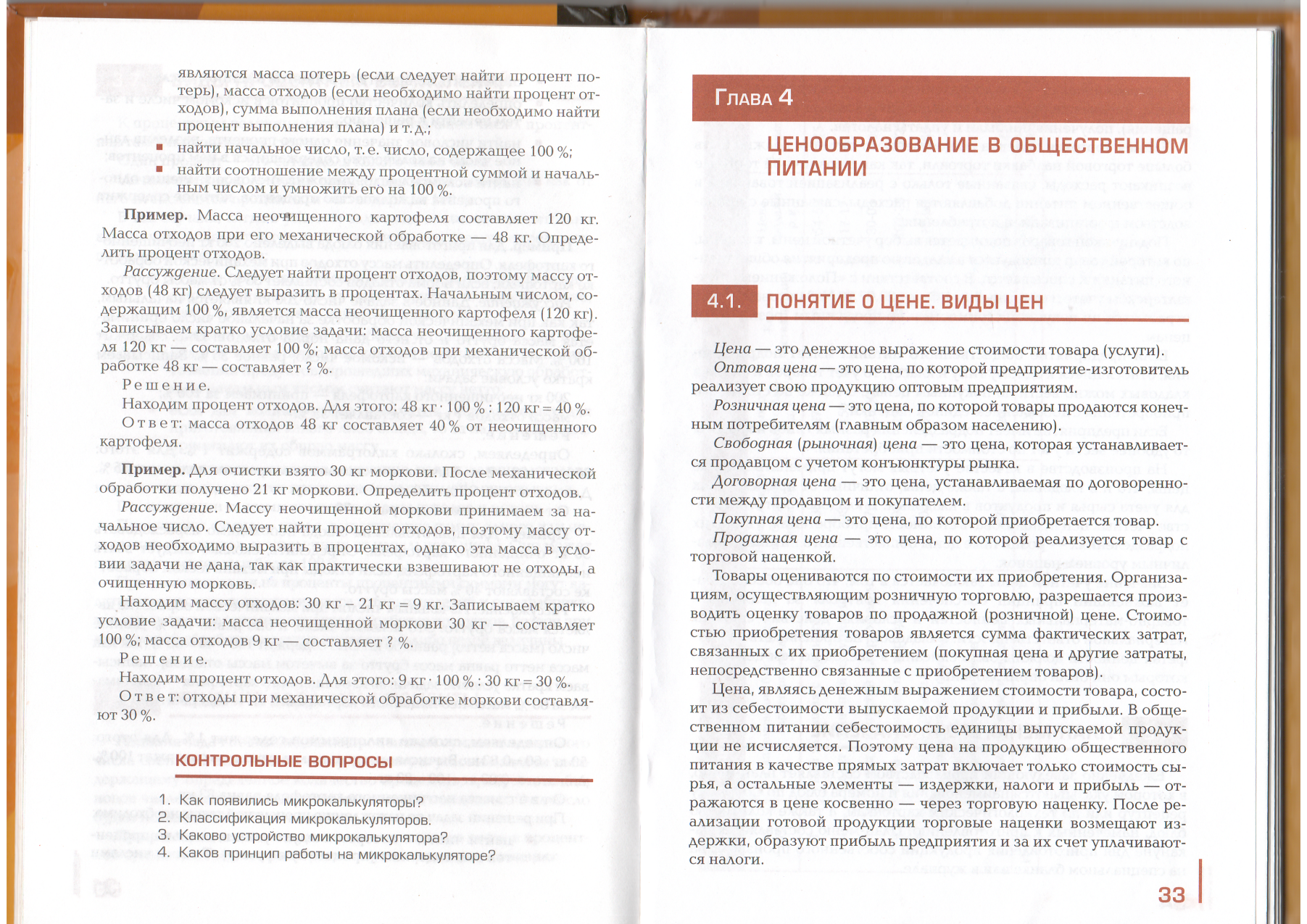 прислать на почту - elizaveta-dvenadcataya@yandex.ru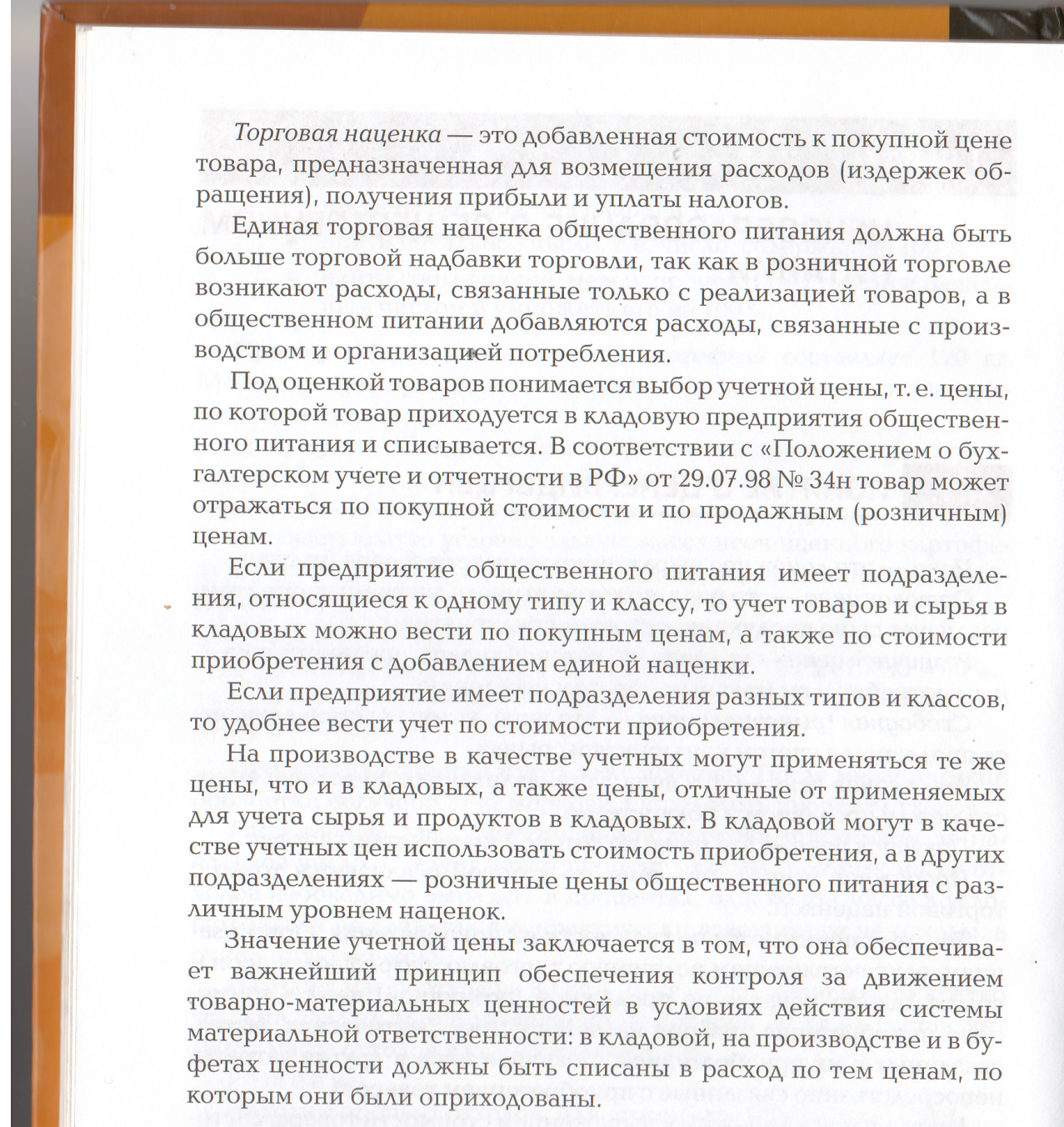 